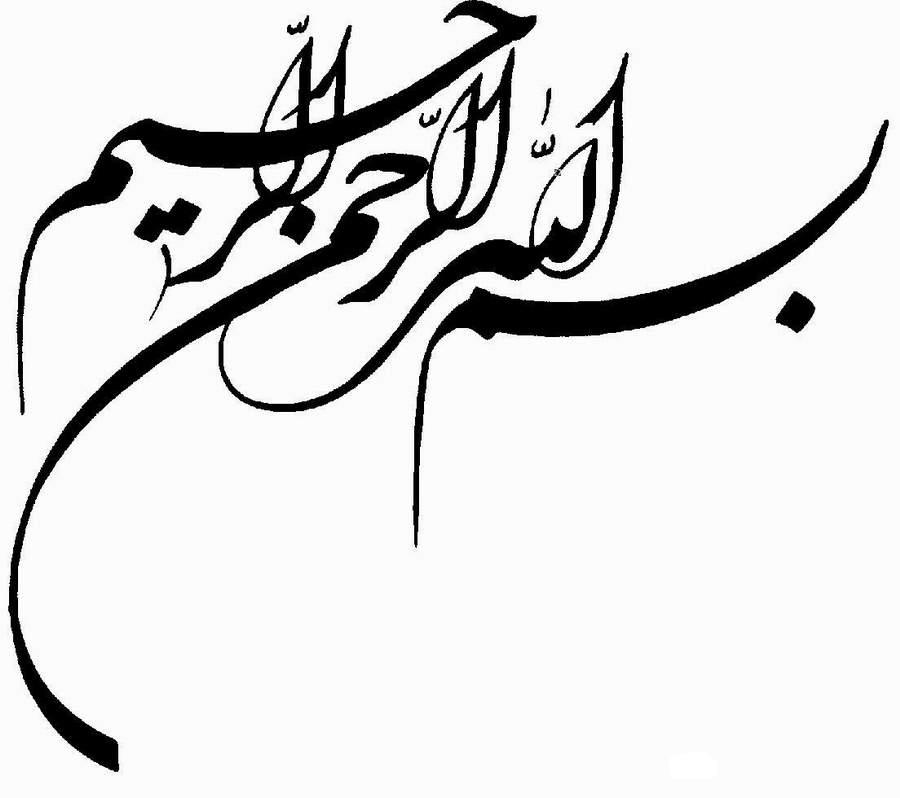 سمینار کارشناسی ارشد کامپیوتربا موضوع:بررسی روشهای جلوگیری و کنترل ازدحام در شبکه های حسگر بیسیمفصل اولکلیات تحقیقمقدمهپیشرفتهای اخیر در زمینهی مخابرات بیسیم، توانایی طراحی و ساخت حسگرهایی با توان مصرفی پایین، اندازه کوچک، قیمت مناسب و کاربردهای متنوع را فراهم نموده است. این حسگرهای کوچک توانایی انجام اعمالی چون دریافت اطلاعات مختلف محیطی، پردازش و ارسال اطلاعات را دارند که موجب پیدایش شبکههای حسگر بیسیم شده اند. این شبکهها متشکل از تعداد زیادی دستگاههای بسیار کوچک هستند که گرههای حسگر نامیده ميشوند. گرههای حسگر، دستگاههای کوچک و هوشمند با قابلیت ارتباط بیسیم هستند که میتوانند دادههای مختلفی نظیر نور، صوت، دما و غیره را دریافت و پردازش کنند و در نهایت به سایر گرهها انتقال دهند. وظیفه اصلی گره حسگر، جمعآوری داده در فواصل زمانی منظم و تبدیل آن به یک سیگنال الکترونیکي و انتشار سیگنال  )داده های گردآوری شده ( به صورت مستقيم و یا باواسطهی گرههای میانی، به یک گره مرکزی بنام گره چاهک است. یکی از چالشهای اصلی این شبکهها بروز ازدحام در شبکه هنگام ارسال دادهها است. بروز ازدحام، به دلایل مختلفی ممکن است رخ دهد و باعث ایجاد عملکرد منفی شبکه میشود. در این پژوهش سعی میکنیم که راهحلی جدید برای جلوگیری از رخ دادن ازدحام معرفی کنیم. در این فصل کلیاتی از تحقیق شامل بیان مسئله، اهمیت و ضرورت تحقیق، اهداف و فرضیات تحقیق و نوآوری تحقیق بیان میشود.